Αναπνευστικό σύστημα.  Κάπνισμα; Όχι εγώ (Γκατζάρα Θεοδοσία)Τάξη  στην  οποία απευθύνεται: Στ΄ Δημοτικού      Θεματική ενότητα: Η συγκεκριμένη διδακτική πρόταση, αναφέρεται στη θεματική ενότητα του σχολικού εγχειριδίου, που αφορά το αναπνευστικό σύστημα και πιο συγκεκριμένα  στην υποενότητα «Αναπνοή και υγεία»Χρονική διάρκεια: 2  διδακτικές  ώρεςΔιδακτικοί στόχοιΟι μαθητές/τριες επιδιώκεται να:μάθουν  να διακρίνουν τα όργανα του αναπνευστικού συστήματος αναγνωρίζουν και να διακρίνουν τις βλαβερές συνέπειες του καπνίσματοςδιακρίνουν τη διαφορά του καπνιστή από τον παθητικό καπνιστήχτίσουν μια στάση φροντίδας του εαυτού τους, έτσι ώστε να ενισχυθούν τα κίνητρά τους για μην ξεκινήσουν το κάπνισμανα  εξοικειωθούν με την αναζήτηση πληροφοριών και εκπαιδευτικού υλικού από το διαδίκτυο. Διδακτική πορεία 1η διδακτική ώρα 1η δραστηριότητα Εξερευνούμε την «Εγκυκλοπαίδεια του Ανθρώπινου Σώματος». Ανοίγουμε δυο παράθυρα: το Φύλλο Εργασίας και το λογισμικό «Εγκυκλοπαίδεια του ανθρώπινου σώματος».  Κάνουμε κλικ στα συστήματα και από τον κατάλογο επιλογών. Κάνουμε κλικ στο αναπνευστικό σύστημα. Πατάμε το βελάκι δίπλα στο ΕΡΓΑΣΤΗΡΙΟ  όσες φορές χρειάζεται για να βρεθούμε στη ΜΗΧΑΝΗ ΤΟΥ ΣΩΜΑΤΟΣ και μπαίνουμε στο «Άσκηση και υγεία» - «Άσκηση του σώματος». 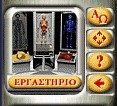 Στη συνέχεια, οι μαθητές ενθαρρύνονται να παρακολουθήσουν από τον ιστότοπο της ΚΗΑΝ ΑCADEΜΥ και  από τη διεύθυνση, ένα πολύ ενδιαφέρον, δεκάλεπτο βίντεο για το ταξίδι της αναπνοής μέσα από τους πνεύμονες, στα αγγλικά.  Ο εκπαιδευτικός εξηγεί και μεταφράζει,   ό,τι οι μαθητές δεν καταλαβαίνουν.                  2η διδακτική ώρα Η 2η διδακτική ώρα αφιερώνεται στη διδακτική υποενότητα: Αναπνοή και υγεία. Οι μαθητές συζητούν για τη σημασία της καλής λειτουργίας του αναπνευστικού συστήματος και ασχολούνται με το ΦΕ.                                                                   Φύλλα Εργασίας                              Οι μαθητές συμπληρώνουν το παρακάτω Φύλλο εργασίας .Παρατήρησε  την εικόνα και κύκλωσε όποια από τα παρακάτω όργανα νομίζεις,  ότι συμμετέχουν στη λειτουργία της αναπνοής. Αν κάποια απουσιάζουν, συμπληρώστε τα.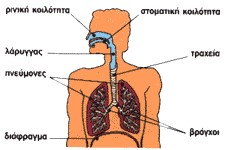 Εικόνα 1. Όργανα αναπνευστικού συστήματοςΚαρδιά     Πάγκρεας      Οισοφάγος        Διάφραγμα      Μύτη       Λάρυγγας  Τραχεία       Πνεύμονες     Στομάχι     Κοιλιακή περιοχή     Βρόγχοι      Νεφρά   Άλλο:………………………………………………………………………………………………………………………………………………………………………………………………………………………………………………………………………………….Εδώ βλέπεις δύο φωτογραφίες (πηγή: Φυσικά Δημοτικού, Ερευνώ και ανακαλύπτω, Τετράδιο εργασιών). Είναι η μαμά  της Ελένης και του Κώστα,  οι  οποίες είναι καπνίστριες. 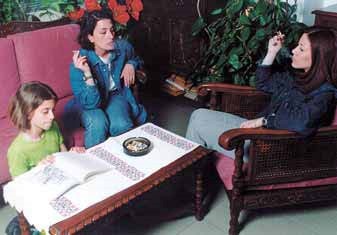 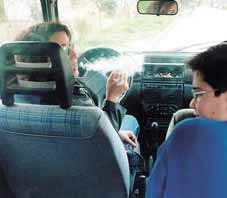 α)  Μπορείς να εξηγήσεις για ποιους λόγους , καπνίζουν οι άνθρωποι; ……………………………………………………………………………………………………………………………………………………………………………………………………………………………………………………………………………………………………………………………………………………………………………………………………………………………………………………………………………………………………………………………………………………………………………………β).  Μπορείς ,παρατηρώντας τις εικόνες, να εξηγήσεις τι σημαίνει: «παθητικός καπνιστής»; ……………………………………………………………………………………………………………………………………………………………………………………………………………………………………………………………………………………………………………………………………………………………………………………………………………………………………………………………………………………………………………………………………………………………………………………                       γ )  Πώς ξεχωρίζεις έναν καπνιστή; Βάλε Χ σε όποια τετράγωνα θεωρείς σωστά. από τα ρούχα που μυρίζουν και την άσχημη αναπνοήαπό τα κίτρινα δόντια και τα κίτρινα νύχια από το ότι έχει βήχα, δύσπνοια, μειωμένη αναπνοήαπό το ότι δυσκολεύεται να τρέξει και να συμμετέχει σε αθλητικές δραστηριότητες  από τα αστραφτερά και υγιή μαλλιάαπό το ότι έχει λιγότερη αίσθηση της γεύσης από το ότι το δέρμα του γίνεται πιο λεπτό και ζαρωμένοαπό το υγιές δέρμα και χαμόγελο από τα λαδωμένα μαλλιά  Προτάσεις επέκτασης Ως επέκταση θα μπορούσαν να παρουσιαστούν σύντομα βίντεο με αντικαπνιστικό περιεχόμενο, να κατασκευάσουν  οι μαθητές αφίσα και να κάνουν κολάζ για τον αντικαπνιστικό αγώνα, να δημιουργήσουν κρυπτόλεξο με τις βλαβερές επιπτώσεις του καπνού στην υγεία ή επιτραπέζιο παιχνίδι, να δραματοποιήσουν μια case study που θα προτείνει ο εκπαιδευτικός, σχετικά με μια παρέα μαθητών, την παραπληροφόρηση και την καλή ή την κακή επιρροή που μπορεί να έχει μια ομάδα συνομήλικων, να προσκληθεί στην τάξη γιατρός- πνευμονολόγος ή ένας παλιός καπνιστής για να μιλήσει για τις βλαβερές συνέπειες του καπνίσματος.ΑναστοχασμόςΟ καπνός του τσιγάρου περιέχει 7000 χημικές ουσίες, από τις οποίες οι 70, είναι καρκινογόνες. Υγιής πολίτης, είναι ο ενημερωμένος πολίτης και η ενημέρωση πρέπει να ξεκινά από τη σχολική ηλικία και να συνεχίζεται σε όλες τις βαθμίδες εκπαίδευσης. Βασικός λοιπόν, στόχος της διδακτικής πρότασης είναι η ευαισθητοποίηση των μαθητών στο θέμα αυτό, έτσι ώστε να δομήσουν υγιεινές συνήθειες. Υπάρχει περίπτωση κατά τη διάρκεια της διδακτικής πράξης, να μην επαρκέσει ο χρόνος ή κάποιοι μαθητές να μην ασχοληθούν ενεργά και να δημιουργήσουν αναστάτωση στην τάξη.ΒΙΒΛΙΟΓΡΑΦΙΚΕΣ ΑΝΑΦΟΡΕΣΑποστολάκης, Ε., Παναγοπούλου, Ε., Σάββας, Σ., Τσαγλιώτης, Ν., Μακρή, Β.,  Πανταζής, Γ., Πετρέα, Κ., Σωτηρίου, Σ.,   Τόλιας, Β., Τσαγκογέωργα, Α & Καλκάνης Γ. (2015). Φυσικά Δημοτικού Στ΄ Ερευνώ και Ανακαλύπτω. Βιβλίο μαθητή. Αθήνα: ΙΝΣΤΙΤΟΥΤΟ ΤΕΧΝΟΛΟΓΙΑΣ ΥΠΟΛΟΓΙΣΤΩΝ ΚΑΙ ΕΚΔΟΣΕΩΝ «ΔΙΟΦΑΝΤΟΣ».Αποστολάκης, Ε., Παναγοπούλου, Ε., Σάββας, Σ., Τσαγλιώτης, Ν., Μακρή, Β.,  Πανταζής, Γ., Πετρέα, Κ., Σωτηρίου, Σ.,   Τόλιας, Β., Τσαγκογέωργα, Α & Καλκάνης Γ. (2015). Φυσικά Δημοτικού Στ΄ Ερευνώ και Ανακαλύπτω. Τετράδιο Εργασιών.  Αθήνα: ΙΝΣΤΙΤΟΥΤΟ ΤΕΧΝΟΛΟΓΙΑΣ ΥΠΟΛΟΓΙΣΤΩΝ ΚΑΙ ΕΚΔΟΣΕΩΝ «ΔΙΟΦΑΝΤΟΣ».ΔΙΚΤΥΟΓΡΑΦΙΑΦωτόδεντρο – Εκπαιδευτικό λογισμικό. Εγκυκλοπαίδεια του ανθρώπινου σώματος. Διαθέσιμο στον διαδικτυακό τόπο: http://photodentro.edu.gr/edusoft/r/8531/252ΚΗΑΝ ΑCADEΜΥ-Meet the lungs. Διαθέσιμο στον διαδικτυακό τόπο: https://www.khanacademy.org/science/high-school-biology/hs-human-body-systems/hs-the-circulatory-and-respiratory-systems/v/meet-the-lungs. Ανακτήθηκε 29/12/20